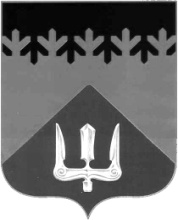 СОВЕТ ДЕПУТАТОВВОЛХОВСКОГО МУНИЦИПАЛЬНОГО РАЙОНА ЛЕНИНГРАДСКОЙ ОБЛАСТИРЕШЕНИЕот  26  ноября  2013  года                                                                              №  45 В соответствии с Конституцией Российской Федерации, пунктом 4 статьи 7 Федерального закона от 15 декабря 2001 года № 166-ФЗ «О государственном пенсионном обеспечении в Российской Федерации» (с изменениями), пунктом 5 статьи 1 Федерального закона от 17 декабря 2001 года № 173-ФЗ «О трудовых пенсиях в Российской Федерации», статьей 5, пунктом 12 статьи 11 и статьей 24 Федерального закона от 02 марта 2007 года № 25-ФЗ «О муниципальной службе в Российской Федерации», пунктом 10 Указа Президента РФ от 16 августа 1995 года № 854 «О некоторых социальных гарантиях лицам, замещавшим государственные должности Российской Федерации и должности федеральной государственной гражданской службы», статьей 12 областного закона Ленинградской области от 11 марта 2008 года № 14-оз «О правовом регулировании муниципальной службы в Ленинградской области» (с изменениями), областным законом Ленинградской области от 08 июня 2010 года № 26-оз «Об исчислении стажа государственной гражданской службы Ленинградской области и муниципальной службы в Ленинградской области» и на основании статьи 21 Устава Волховского муниципального района Ленинградской области, а также  в целях реализации права лиц, замещавших муниципальные должности муниципального образования «Волховский район» Ленинградской области и Волховского муниципального района Ленинградской области на доплату к пенсии и права лиц, замещавших  должности муниципальной  службы муниципального образования «Волховский район» Ленинградской области и Волховского муниципального района  Ленинградской области на пенсию за выслугу лет Совет депутатов Волховского муниципального района Ленинградской областирешил:	1. Утвердить «Положение о порядке назначения и выплаты пенсии за выслугу лет лицам, замещавшим должности муниципальной службы, и доплаты к пенсии лицам, замещавшим муниципальные должности, муниципального образования «Волховский район» Ленинградской области и Волховского муниципального района Ленинградской области (Приложение № 1).2. Установить, что лицам, которым на момент принятия настоящего решения назначена ежемесячная доплата за выслугу лет к  трудовой пенсии в соответствии с «Положением о порядке назначения и выплаты доплаты за выслугу лет лицам, замещавшим муниципальные должности  муниципальной службы МО «Волховский район» и Волховского муниципального района», утвержденным решением Совета депутатов Волховского муниципального района от 23.03.2006 года № 21 (с изменениями), пенсия за выслугу лет и доплата к пенсии назначается на основании распоряжения администрации Волховского муниципального района Ленинградской области без подачи ими заявления о назначении доплаты к пенсии и пенсии за выслугу лет.В том случае, если размер пенсии за выслугу лет, размер доплаты к пенсии, рассчитанный в соответствии с Положением (Приложение № 1), уменьшается по отношению к размеру выплачиваемой ранее доплаты за выслугу лет, то назначенная выплата сохраняется в прежнем размере на день вступления в силу настоящего решения и подлежит увеличению (индексации) одновременно с увеличением (индексацией) размера месячного оклада денежного содержания по должностям муниципальной службы и размера месячного денежного содержания по муниципальным должностям в соответствии с решением Совета депутатов Волховского муниципального района о бюджете Волховского муниципального района Ленинградской области.До осуществления перерасчета назначенная доплата к трудовой пенсии выплачивается в прежнем размере, в денежном выражении, без учета дополнительных удержаний и доплат за предыдущие месяцы.3. Администрации Волховского муниципального района Ленинградской области:3.1. при разработке проекта бюджета Волховского муниципального района Ленинградской области на очередной финансовый год предусматривать средства на выплату доплаты к пенсии и пенсии за выслугу лет; 3.2. организовать ежемесячное перечисление средств на выплату доплаты к пенсии и пенсии за выслугу лет.4. Признать утратившими силу:- решение Совета депутатов Волховского муниципального района от 23.03.2006 года № 21 «О порядке назначения и выплаты доплаты за выслугу лет лицам, замещавшим муниципальные должности  муниципальной службы МО «Волховский район» и Волховского муниципального района»;- решение Совета депутатов Волховского муниципального района от 25.12.2006 года № 99 «О внесении изменений в Приложение № 1 решения Совета депутатов Волховского муниципального района от 23.03.2006 года № 21 «О порядке назначения и выплаты доплаты за выслугу лет лицам, замещавшим муниципальные должности муниципальной службы МО «Волховский район» и Волховского муниципального района»;- решение Совета депутатов Волховского муниципального района от 29.12.2009 года № 25 «О внесении изменений в Приложение № 1 решения Совета депутатов Волховского муниципального района от 23.03.2006 года № 21 «О порядке назначения и выплаты доплаты за выслугу лет лицам, замещавшим муниципальные должности муниципальной службы МО «Волховский район» и Волховского муниципального района»;- решение Совета депутатов Волховского муниципального района от 10.11.2011 года № 46 «О внесении изменений в Приложение № 1 решения Совета депутатов Волховского муниципального района от 23.03.2006 года № 21 «О порядке назначения и выплаты доплаты за выслугу лет лицам, замещавшим муниципальные должности муниципальной службы МО «Волховский район» и Волховского муниципального района».5. Настоящее решение вступает в силу с 1 января 2014 года.6. Контроль  за исполнением  настоящего решения возложить на главу администрации Волховского муниципального района и постоянную депутатскую комиссию по вопросам местного самоуправления.Глава Волховского муниципального районаЛенинградской области                                                                     Горбачёв Е.В. УТВЕРЖДЕНОрешением Совета депутатовВолховского муниципального района Ленинградской области                                                                                        от 26 ноября 2013 года № 45Приложение № 1Положениео порядке назначения и выплаты пенсии за выслугу лет лицам,замещавшим должности муниципальной службы, и доплаты к пенсии лицам, замещавшим муниципальные должности, муниципального образования «Волховский район» Ленинградской области и Волховского муниципального района Ленинградской области1. Общие положения1.1. Настоящее Положение устанавливает в соответствии с  Конституцией Российской Федерации, пунктом 4 статьи 7 Федерального закона от 15 декабря 2001 года № 166-ФЗ «О государственном пенсионном обеспечении в Российской Федерации» (с изменениями), пунктом 5 статьи 1 Федерального закона от 17 декабря 2001 года № 173-ФЗ «О трудовых пенсиях в Российской Федерации», статьей 5, пунктом 12 статьи 11 и статьей 24 Федерального закона от 02 марта 2007 года № 25-ФЗ «О муниципальной службе в Российской Федерации», пунктом 10 Указа Президента РФ от 16 августа 1995 года № 854 «О некоторых социальных гарантиях лицам, замещавшим государственные должности Российской Федерации и должности федеральной государственной гражданской службы», статьей 12 областного закона Ленинградской области от 11 марта 2008 года № 14-оз «О правовом регулировании муниципальной службы в Ленинградской области» (с изменениями), областным законом Ленинградской области от 08 июня 2010 года № 26-оз «Об исчислении стажа государственной гражданской службы Ленинградской области и муниципальной службы в Ленинградской области» порядок назначения и выплаты пенсии за выслугу лет лицам, замещавшим должности муниципальной службы, и доплаты к пенсии лицам, замещавшим муниципальные должности муниципального образования «Волховский район» Ленинградской области и Волховского муниципального района  Ленинградской области и определяет порядок перерасчета данных выплат.1.2. Ежемесячная доплата к назначенной трудовой пенсии (далее – доплата к пенсии) и пенсия за выслугу лет устанавливаются пожизненно к трудовой пенсии по старости (инвалидности), назначенной в соответствии с Федеральным законом от 17 декабря 2001 года № 173-ФЗ «О трудовых пенсиях в Российской Федерации» (с изменениями) (далее – трудовая пенсия).1.3. Доплата к пенсии устанавливается и выплачивается лицам, замещавшим муниципальные должности Волховского муниципального района Ленинградской области и осуществлявшим свои полномочия на постоянной основе, – со дня подачи заявления, но не ранее дня назначения трудовой пенсии, указанной в пункте 1.2 настоящего Положения, и дня освобождения от замещаемой должности (увольнения) в связи с прекращением полномочий (в том числе досрочно);1.4. Пенсия за выслугу лет устанавливается и выплачивается лицам, замещавшим муниципальные должности муниципальной службы муниципального образования «Волховский район» Ленинградской области, муниципальные должности муниципальной службы Волховского муниципального района  Ленинградской области и должности муниципальной службы Волховского муниципального района  Ленинградской области (далее – должности муниципальной службы), со дня подачи заявления, но не ранее дня назначения трудовой пенсии, указанной в пункте 1.2 настоящего Положения, и дня увольнения с муниципальной службы муниципального образования «Волховский район» Ленинградской области и Волховского муниципального района  Ленинградской области.1.5. Если после увольнения с муниципальной должности Волховского муниципального района Ленинградской области или должности муниципальной службы за лицом, замещавшим муниципальную должность Волховского муниципального района Ленинградской области и осуществлявшим свои полномочия на постоянной основе, или должность муниципальной службы, в соответствии с действующим законодательством сохраняется заработная плата (компенсационные выплаты), доплата к пенсии и пенсия за выслугу лет выплачиваются только после окончания срока этих выплат.1.6. Доплата к пенсии и пенсия за выслугу лет не устанавливаются лицам, обратившимся за ее установлением, если в соответствии с законодательством Российской Федерации, законодательством Ленинградской области, законодательством иного субъекта Российской Федерации, либо в соответствии с нормативными правовыми актами органа местного самоуправления им назначена другая пенсия за выслугу лет, доплата к пенсии или иное ежемесячное пожизненное содержание, либо в соответствии с законодательством Российской Федерации, законодательством субъекта Российской Федерации (за исключением Ленинградской области) установлено дополнительное пожизненное ежемесячное материальное обеспечение.1.7. Днем подачи заявления (днем обращения) за установлением доплаты к пенсии или назначением пенсии за выслугу лет считается день регистрации заявления со всеми необходимыми документами.2. Право на доплату к пенсии2.1. Право на доплату к пенсии имеют лица, замещавшие не менее одного года муниципальные должности Волховского муниципального района Ленинградской области и осуществлявшие свои полномочия на постоянной основе, предусмотренные решением Совета депутатов Волховского муниципального района, устанавливающим перечень и порядок оплаты труда лиц, замещавших муниципальные должности, и освобожденные от замещаемых должностей в связи с прекращением полномочий (в том числе досрочно), за исключением случаев прекращения полномочий, связанных с отрешением от должности или вступившим в законную силу обвинительным приговором суда (далее – освобождение от замещаемой должности).2.2. При исчислении стажа, дающего право на доплату к пенсии лицам, указанным в пункте 2.1 настоящего Положения, периоды замещения указанных должностей суммируются.3. Размер доплаты к пенсии3.1. Лицам, замещавшим муниципальные должности Волховского муниципального района Ленинградской области и осуществлявшим свои полномочия на постоянной основе, доплата к пенсии устанавливается при замещении муниципальной должности Волховского муниципального района  Ленинградской области от одного года до трех лет – в размере 55 процентов, свыше трех лет – в размере 75 процентов их среднемесячного денежного содержания.Размер среднемесячного денежного содержания, исходя из которого исчисляется доплата к пенсии, не может превышать 0,6 денежного содержания по должности, по которой исчисляется доплата к пенсии. 3.2. Размер доплаты к пенсии лицам, замещавшим муниципальные должности Волховского муниципального района Ленинградской области и осуществлявшим свои полномочия на постоянной основе, исчисляется по их выбору, исходя из среднемесячного денежного содержания за последние 12 полных месяцев, предшествовавших дню освобождения от замещаемой муниципальной должности Волховского муниципального района Ленинградской области либо дню достижения ими возраста, дающего право на трудовую пенсию по старости.4. Исчисление и индексация размера доплаты к пенсии4.1. Исчисление размера доплаты к пенсии производится по формуле:ДП = Д x ОК x П,где:ДП – размер доплаты к пенсии в денежном выражении;Д – среднемесячное денежное содержание или месячное денежное содержание, исходя из которого исчисляется размер доплаты к пенсии;ОК – ограничительный коэффициент;П – размер доплаты к пенсии в процентном выражении, устанавливаемый в зависимости от времени замещения муниципальных должностей Волховского муниципального района Ленинградской области.4.2. Расчет среднемесячного денежного содержания для исчисления размера доплаты к пенсии осуществляется за последние 12 полных месяцев замещения муниципальной должности Волховского муниципального района Ленинградской области, предшествовавших дню освобождения от замещаемой должности либо дню достижения возраста, дающего право на трудовую пенсию по старости.Из расчетного периода исключаются периоды временной нетрудоспособности и периоды освобождения от исполнения должностных обязанностей с сохранением среднего заработка. В этом случае суммы полученного пособия по временной нетрудоспособности и выплаченного среднего заработка не включаются в денежное содержание. Среднемесячное денежное содержание определяется путем деления суммы полученного в расчетном периоде денежного содержания на фактически отработанные в этом периоде дни и умножения на 21 (среднемесячное число рабочих дней в году).При замещении в расчетном периоде различных муниципальных должностей Волховского муниципального района Ленинградской области расчет размера среднемесячного денежного содержания производится исходя из денежного содержания по всем замещаемым должностям за последние 12 полных месяцев, предшествовавших дню освобождения от замещаемой должности либо дню достижения возраста, дающего право на трудовую пенсию по старости.4.3. Исчисление размера доплаты к пенсии, исходя из среднемесячного денежного содержания для лиц, высвобожденных с муниципальных должностей муниципального Волховского муниципального района Ленинградской области, производится по формуле:ДП = Д x 0,6 x П,при этом среднемесячное денежное содержание рассчитывается в соответствии с пунктом 4.2 настоящего Положения и учитывается следующий состав денежного содержания:- месячный (должностной) оклад;- ежемесячная надбавка к должностному окладу за особые условия работы;- ежемесячная процентная надбавка к должностному окладу за работу со сведениями, составляющими государственную тайну;- ежемесячное денежное поощрение.         	4.4. Размер доплаты к пенсии определяется в рублях. При определении размера доплаты к пенсии суммы до 50 копеек включительно не учитываются, суммы более 50 копеек округляются до одного рубля.4.5. Размер доплаты к пенсии исчисляется исходя из среднемесячного (месячного) денежного содержания с учетом индексаций денежного содержания в соответствии с нормативными правовыми актами Волховского муниципального района Ленинградской области на день обращения за установлением доплаты к пенсии.5. Право на пенсию за выслугу лет5.1. Право на пенсию за выслугу лет имеют лица, замещавшие должности муниципальной службы и уволенные в связи с прекращением  муниципальной службы при соблюдении следующих условий:1) увольнение с должностей муниципальной службы по основаниям, указанным в пунктах 6.1, 6.2 настоящего Положения;2) наличие стажа государственной и муниципальной службы не менее 12 лет 6 месяцев у мужчин и 10 лет у женщин, в том числе наличие стажа  муниципальной службы в органах местного самоуправления муниципального образования «Волховский район» Ленинградской области и Волховского муниципального района  Ленинградской области не менее 5 лет, непосредственно на день увольнения с должности муниципальной службы либо на день достижения возраста, дающего право на трудовую пенсию по старости;3) замещение должности муниципальной службы не менее 12 полных месяцев непосредственно перед увольнением, за исключением случаев, указанных в пунктах 6.2 Положения.5.2. При исчислении стажа муниципальной службы, дающего право на пенсию за выслугу лет лицам, указанным в пункте 5.1 настоящего Положения, периоды службы (работы) суммируются.6. Основания увольнения с должностей муниципальной службы6.1. Основания увольнения с должностей муниципальной службы, являющиеся условиями для получения права на пенсию за выслугу лет в соответствии с пунктом 5.1 настоящего Положения:1) соглашение сторон трудового договора контракта;2) истечение срока действия срочного трудового договора (контракта) муниципального служащего (в случае истечения срока действия срочного трудового договора (контракта) в связи с истечением установленного срока полномочий муниципального служащего, а так же истечения срока действия срочного трудового договора (контракта), заключенного с муниципальным служащим, достигшим возраста 60 лет);3) расторжение трудового договора по инициативе муниципального служащего (в случае если заявление муниципального служащего о расторжении трудового договора и об увольнении с муниципальной службы по собственной инициативе обусловлено выходом на трудовую пенсию);4) перевод муниципального служащего по его просьбе или с его согласия в другой орган местного самоуправления Волховского муниципального района или на государственную службу; 5) отказ муниципального служащего от предложенной для замещения иной должности муниципальной службы либо от профессиональной переподготовки или повышения квалификации в связи с сокращением должностей муниципальной службы, а также при непредставлении ему в этих случаях иной должности муниципальной службы;6)  отказ муниципального служащего от предложенной для замещения иной должности муниципальной службы  в связи с изменением существенных условий трудового договора;7) отказ муниципального служащего от перевода на иную должность муниципальной службы по состоянию здоровья в соответствии с медицинским заключением либо отсутствие такой должности в том же органе местного самоуправления;8) отказ муниципального служащего от перевода в другую местность вместе с органом местного самоуправления;9) несоответствие муниципального служащего замещаемой должности муниципальной службы по состоянию здоровья и в соответствии с  медицинским заключением;10) в связи с восстановлением на службе муниципального служащего, ранее замещавшего эту должность муниципальной службы, по решению суда;11) в связи с избранием или назначением муниципального служащего на государственную должность Российской Федерации, государственную должность субъекта Российской Федерации или муниципальную должность либо избранием муниципального служащего на оплачиваемую выборную должность в органе профессионального союза, в том числе в выборном органе первичной профсоюзной организации, созданной в органе местного самоуправления;12) в связи с наступлением чрезвычайных обстоятельств, препятствующих продолжению отношений, связанных с муниципальной службой (военных действий, катастрофы, стихийного бедствия, крупной аварии, эпидемии и других чрезвычайных обстоятельств), если данное обстоятельство признано чрезвычайным в установленном порядке;13) в связи с признанием муниципального служащего полностью нетрудоспособным в соответствии с медицинским заключением;14) в связи с признанием муниципального служащего недееспособным решением суда, вступившим в законную силу;15) в связи с достижением муниципальным служащим предельного возраста пребывания на муниципальной службе;16) ликвидация муниципального органа либо сокращение численности или его штата.6.2. До истечения 12 полных месяцев замещения должности муниципальной службы непосредственно перед увольнением право на пенсию за выслугу лет при наличии необходимого стажа государственной (гражданской) и муниципальной службы имеют лица, уволенные с должностей муниципальной службы по основаниям, указанным в подпункте 12 пункта 6.1 настоящего Положения.7. Размер пенсии за выслугу лет7.1. Лицам, замещавшим должности муниципальной службы, пенсия за выслугу лет назначается в размере 45 процентов их среднемесячного заработка:1) в случае увольнения с муниципальной службы до 01.01.2006 года размер среднемесячного заработка, исходя из которого исчисляется размер пенсии за выслугу лет, не может превышать 0,6 состава денежного содержания, указанного в подпункте 1 пункта 8.3 настоящего Положения;2) в случае увольнения с муниципальной службы после 01.01.2006 года размер среднемесячного заработка, исходя из которого исчисляется размер пенсии за выслугу лет, не может превышать 0,6 состава денежного содержания, указанного в подпункте 2 пункта 8.3 настоящего Положения.7.2. Размер пенсии за выслугу лет увеличивается на три процента среднемесячного заработка муниципального служащего за каждый полный год стажа муниципальной службы сверх 12 лет 6 месяцев у мужчин и 10 лет у женщин. При этом размер пенсии за выслугу лет не может превышать 75 процентов среднемесячного заработка муниципального служащего, исходя из которого исчисляется размер пенсии за выслугу лет.7.3. Размер пенсии за выслугу лет лицам, обратившимся за ее назначением, исчисляется по их выбору исходя из среднемесячного заработка за последние 12 полных месяцев муниципальной службы, предшествовавших дню ее прекращения, либо дню достижения ими возраста, дающего право на трудовую пенсию по старости, при условии, что прекращение муниципальной службы и пенсионный возраст наступили после 16 августа 1995 года.8. Исчисление и индексация размера пенсии за выслугу лет8.1. Исчисление размера пенсии за выслугу лет производится по формуле:ПВЛ = Д x ОК x П,где:ПВЛ – размер пенсии за выслугу лет в денежном выражении;Д – среднемесячный заработок (состав денежного содержания), исходя из которого исчисляется размер пенсии за выслугу лет;ОК – ограничительный коэффициент;П – размер пенсии за выслугу лет в процентном выражении, устанавливаемый в зависимости от стажа муниципальной службы.8.2 Расчет среднемесячного заработка для исчисления размера пенсии за выслугу лет осуществляется за последние 12 полных месяцев муниципальной службы, предшествовавших дню ее прекращения, либо дню достижения возраста, дающего право на трудовую пенсию по старости.Из расчетного периода исключается время, когда муниципальный служащий не исполнял служебные обязанности в связи с временной нетрудоспособностью или в соответствии с законодательством Российской Федерации освобождался от исполнения должностных обязанностей с сохранением среднего заработка. В этом случае суммы полученного пособия по временной нетрудоспособности и выплаченного среднего заработка не включаются в денежное содержание. Среднемесячный заработок определяется путем деления суммы полученного в расчетном периоде денежного содержания на фактически отработанные в этом периоде дни и умножения на 21 (среднемесячное число рабочих дней в году).Размер среднемесячного заработка при увольнении с должностей муниципальной службы в случае, предусмотренной пунктом 6.2 настоящего Положения (замещение должности муниципальной службы менее 12 месяцев непосредственно перед увольнением), исчисляется путем деления общей суммы заработка за фактически отработанные полные месяцы на должностях муниципальной службы на число этих месяцев.При замещении муниципальным служащим в расчетном периоде различных должностей муниципальной службы расчет размера среднемесячного заработка (денежного содержания) производится исходя из денежного содержания по всем замещаемым должностям за последние 12 полных месяцев муниципальной службы, предшествовавших дню ее прекращения, либо дню достижения возраста, дающего право на трудовую пенсию по старости.8.3. Исчисление размера пенсии за выслугу лет, исходя из среднемесячного заработка:1) для лиц, уволенных с муниципальной службы до 01.01.2006 года, производится по формуле:ПВЛ = Д x 0,6x П,при этом среднемесячный заработок рассчитывается в соответствии с пунктом 8.2 настоящего Положения и учитывается следующий состав денежного содержания:- должностной оклад (месячный оклад);- ежемесячная надбавка к должностному окладу в соответствии с присвоенным классным чином (ежемесячный оклад за классный чин), если на момент увольнения был присвоен классный чин;- ежемесячная надбавка к должностному окладу за выслугу лет на муниципальной службе, рассчитанная в соответствии с законодательством в зависимости от стажа муниципальной службы;- ежемесячная надбавка к должностному окладу за особые условия муниципальной службы (сложность, напряженность, специальный режим работы);- премия, выплачиваемая по результатам муниципальной службы (кроме премий, носящих единовременный характер), в размере не более 40 процентов оклада денежного содержания;2) для лиц, уволенных с муниципальной службы после 01.01.2006 года, производится по формуле:ПВЛ = Д x  0,6x П,при этом среднемесячный заработок рассчитывается в соответствии с пунктом 8.2 настоящего Положения и учитывается следующий состав денежного содержания:- должностной оклад (месячный оклад);- ежемесячная надбавка к должностному окладу в соответствии с присвоенным классным чином (квалификационным разрядом) (ежемесячный оклад за классный чин), если такая надбавка была установлена на момент увольнения;- ежемесячная надбавка к должностному окладу за выслугу лет на муниципальной службе, рассчитанная в соответствии с действующим законодательством в зависимости от стажа муниципальной службы;- ежемесячная надбавка к должностному окладу за особые условия муниципальной службы, в размере не более 75 процентов от должностного оклада;- ежемесячное денежное поощрение, в размере не более 40 процентов от должностного оклада;- ежемесячная процентная надбавка к должностному окладу за работу со сведениями, составляющими государственную тайну, если такая надбавка была установлена.8.4. Размер пенсии за выслугу лет в процентном выражении, устанавливаемый в зависимости от стажа муниципальной службы, рассчитывается согласно таблице расчета размера пенсии за выслугу лет в процентах от среднемесячного заработка муниципального служащего Волховского муниципального района за каждый полный год стажа муниципальной службы (приложение № 1 к настоящему Положению).8.5. Размер пенсии за выслугу лет определяется в рублях. При определении размера пенсии за выслугу лет суммы до 50 копеек включительно не учитываются, суммы более 50 копеек округляются до одного рубля.8.6. Размер пенсии за выслугу лет исчисляется исходя из среднемесячного заработка лица, обратившегося за назначением пенсии за выслугу лет, с учетом индексаций денежного содержания в соответствии с нормативными правовыми актами муниципального образования «Волховский район» Ленинградской области и Волховского муниципального района Ленинградской области на день обращения за назначением пенсии за выслугу лет.9. Документы, необходимые для установления доплаты к пенсии9.1. Вопрос об установлении доплаты к пенсии рассматривается на основании заявления по установленной форме № 1 (приложение № 2 к настоящему Положению).9.2. К заявлению прилагаются следующие документы:1) копия трудовой книжки;2) соответствующая справка представительного органа Волховского муниципального района Ленинградской области в зависимости от размера доплаты к пенсии:- о размере среднемесячного денежного содержания лица, замещавшего муниципальную должность Волховского муниципального района Ленинградской области, для исчисления размера доплаты к пенсии по форме № 1-1 (приложение № 3 к настоящему Положению);3) копия пенсионного удостоверения;4) справка органа, назначившего трудовую пенсию, о виде получаемой пенсии и дате ее назначения с указанием федерального закона, по которому она назначена, а также сведений о наличии или отсутствии дополнительных выплат, установленных иными нормативными актами;5) справка о периодах замещения муниципальных должностей Волховского муниципального района Ленинградской области, дающих право на доплату к пенсии (приложение № 4 к настоящему Положению).9.3. В случаях, когда в трудовой книжке отсутствуют записи, подтверждающие периоды замещения должностей, указанные в пункте 2.1 настоящего Положения, данные периоды подтверждаются на основании представленных архивных справок с приложением копий документов о назначении на должность и освобождении от должности, о статусе должности, либо иных документов соответствующих государственных органов, установленных законодательством Российской Федерации, подтверждающих эти периоды.9.4. Документы, указанные в подпунктах 1, 3, 4 пункта 9.2 настоящего Положения, представляются лицами, обратившимися за установлением доплаты к пенсии.9.5. Справки, указанные в подпунктах 2 и 5 пункта 9.2. настоящего Положения, представляются по запросу комиссии по установлению стажа муниципальной службы и назначению доплаты к пенсии и пенсии за выслугу лет при главе администрации Волховского муниципального района Ленинградской области (далее – Комиссия).9.6. Справки о размере среднемесячного денежного содержания, указанные в подпункте 2 пункта 9.2 настоящего Положения, оформляются должностными лицами, осуществляющими функции бухгалтерского учета и отчетности представительного органа Волховского муниципального района Ленинградской области.9.7. Справка о периодах замещения должностей, указанная в подпункте 5 пункта 9.2 настоящего Положения, оформляется специалистом, отвечающим за ведение кадровой работы представительного органа Волховского муниципального района Ленинградской области.9.8. Копии документов, указанные в пункте 9.2 настоящего Положения, заверяются нотариально (при отправлении почтой) или специалистом, отвечающим за ведение кадровой работы представительного органа Волховского муниципального района Ленинградской области.10. Документы, необходимые для назначения пенсии за выслугу лет10.1. Вопрос о назначении пенсии за выслугу лет рассматривается на основании заявления по установленной форме  № 2 (приложение  № 5  к настоящему Положению).10.2. К заявлению прилагаются следующие документы:1) копия трудовой книжки;2) соответствующая справка органа местного самоуправления (структурного подразделения с правами юридического лица) Волховского муниципального района Ленинградской области в зависимости от размера пенсии за выслугу лет:- о размере среднемесячного денежного содержания лица, замещавшего должность муниципальной службы до 01.01.2006 года, для исчисления размера пенсии за выслугу лет (учитывается состав денежного содержания применительно к месячному денежному содержанию по аналогичной существующей (соответствующей существующей) должности муниципальной службы Волховского муниципального района) по форме № 2-1 (приложение № 6 к настоящему Положению);- о размере среднемесячного денежного содержания лица, замещавшего должность муниципальной службы Волховского муниципального района Ленинградской области после 01.01.2006 года, для исчисления размера пенсии за выслугу лет по форме № 2-2 (приложение № 7 к настоящему Положению);3) копия пенсионного удостоверения;4) справка органа, назначившего трудовую пенсию, о виде получаемой пенсии и дате ее назначения с указанием федерального закона, по которому она назначена, а также сведений о наличии или отсутствии дополнительных выплат, установленных иными нормативными актами;5) копия военного билета или справки военных комиссариатов, воинских подразделений, архивных учреждений либо послужные списки;6) справка о периодах муниципальной службы (работы) и иных периодах замещения должностей, включаемых (засчитываемых) в стаж муниципальной службы Волховского муниципального района Ленинградской области, дающих право на пенсию за выслугу лет (приложение  № 8 к настоящему Положению).10.3. В случаях, когда в трудовой книжке отсутствуют записи, подтверждающие периоды государственной и муниципальной службы (работы) и иные периоды замещения должностей, данные периоды подтверждаются на основании представленных архивных справок с приложением копий документов (назначение на должность и освобождение от должности, статус замещаемой должности, организационно-правовой статус и функции организаций и учреждений и др.), либо иных документов соответствующих государственных органов, установленных законодательством Российской Федерации, подтверждающих эти периоды.10.4. Документы, указанные в подпункте 5 пункта 10.2 настоящего Положения, представляются для подтверждения периодов прохождения военной службы и другой приравненной к ней службы, а также в случае отсутствия записи в трудовой книжке о периодах прохождения службы лицами рядового и начальствующего состава, проходивших службу в органах внутренних дел Российской Федерации, Государственной противопожарной службе, прокурорскими работниками, сотрудниками федеральных органов налоговой полиции и органов по контролю за оборотом наркотических средств и психотропных веществ, таможенных органов, учреждений и органов уголовно-исполнительной системы.10.5. Справки, указанные в подпунктах 2 и 6 пункта 10.2 настоящего Положения, представляются по запросу Комиссии.10.6. Справки о размере среднемесячного заработка, указанные в подпункте 2 пункта 10.2 настоящего Положения, оформляются структурными подразделениями, осуществляющими функции бухгалтерского учета и отчетности, соответствующего органа местного самоуправления (структурного подразделения с правами юридического лица) Волховского муниципального района Ленинградской области.10.7. Справка о периодах муниципальной службы (работы) и иных периодах замещения должностей, указанная в подпункте 6 пункта 10.2 настоящего Положения, оформляется специалистом, ответственным за ведение кадровой работы соответствующего органа местного самоуправления (структурного подразделения с правами юридического лица) Волховского муниципального района Ленинградской области.10.8. Копии документов, указанные в пункте 10.2 настоящего Положения, заверяются нотариально (при отправлении почтой) или специалистом, ответственным за ведение кадровой работы соответствующего органа местного самоуправления (структурного подразделения с правами юридического лица) Волховского муниципального района Ленинградской области.11. Порядок обращения за доплатой к пенсии и пенсией за выслугу лет. Порядок рассмотрения заявлений об установлении доплаты к пенсии, назначении пенсии за выслугу лет. Порядок оформления документов11.1. Лица, имеющие право на доплату к пенсии или пенсию за выслугу лет, могут обращаться за доплатой к пенсии или пенсией за выслугу лет в любое время после возникновения права на нее и назначения трудовой пенсии, без ограничения каким-либо сроком, путем подачи соответствующего заявления.11.2. Заявление установленной формы на имя главы администрации Волховского муниципального района Ленинградской области с необходимыми документами подается в Комиссию.11.3. Рассмотрение Комиссией заявлений, принятие решений по ним, а также оформление принятых решений (протокол) и подготовка проекта правового акта администрации Волховского муниципального района Ленинградской области на основании принятых решений (протокола) осуществляется в соответствии с «Положением о комиссии по установлению стажа муниципальной службы и назначению доплаты к пенсии и пенсии за выслугу лет при главе администрации Волховского муниципального района Ленинградской области», утвержденным распоряжением администрации Волховского муниципального района Ленинградской области.11.4. Комиссия:1) определяет в соответствии с действующим законодательством право заявителя на установление доплаты к пенсии или назначение пенсии за выслугу лет;2) рассматривает заявления об установлении доплаты к пенсии или о назначении пенсии за выслугу лет;3) проводит проверку полноты и обоснованности документов, представленных для установления доплаты к пенсии или назначения пенсии за выслугу лет;4) устанавливает наличие оснований (условий) для установления доплаты к пенсии или назначения пенсии за выслугу лет;5) при необходимости принимает решение о дополнительной проверке обстоятельств и сведений в документах, представленных в подтверждение права на доплату к пенсии или пенсию за выслугу лет;6) при необходимости принимает решение о проверке сведений о назначении заявителю другой пенсии за выслугу лет, доплаты к трудовой пенсии, ежемесячного пожизненного содержания в соответствии с законодательством Российской Федерации, законодательством Ленинградской области, законодательством иного субъекта Российской Федерации или в соответствии с нормативными правовыми актами органа местного самоуправления либо об установлении заявителю дополнительного пожизненного ежемесячного материального обеспечения в соответствии с законодательством Российской Федерации, законодательством субъекта Российской Федерации (за исключением Ленинградской области);7) определяет размер доплаты к пенсии в процентах от среднемесячного (месячного) денежного содержания или размер пенсии за выслугу лет в процентах от среднемесячного заработка, а также дату начала указанных выплат;8) подготавливает расчет об определении размера доплаты к пенсии и размера пенсии за выслугу лет в денежном выражении;9) подготавливает проект постановления администрации Волховского муниципального района Ленинградской области об установлении доплаты к пенсии или назначении пенсии за выслугу лет.11.5. Если в результате рассмотрения заявлений Комиссия принимает отрицательное решение, ответственный секретарь Комиссии подготавливает заявителю письменное уведомление с указанием причины отказа, к которому прилагается выписка из протокола заседания Комиссии. Выписка из протокола заседания Комиссии подписывается председателем Комиссии и ответственным секретарем Комиссии, уведомление подписывается ответственным секретарем Комиссии. Выписка из протокола заседания Комиссии и уведомление направляются заявителю не позднее десяти рабочих дней после подписания протокола.11.6. Постановление администрации Волховского муниципального района Ленинградской области об установлении доплаты к пенсии или назначении пенсии за выслугу лет в течение десяти рабочих дней после его подписания вместе с правоустанавливающими документами передаются в комитет социальной защиты населения администрации Волховского муниципального района Ленинградской области для исполнения.11.7. Комитет социальной защиты населения администрации Волховского муниципального района Ленинградской области на основании постановления администрации Волховского муниципального района Ленинградской области об установлении доплаты к пенсии или назначении пенсии за выслугу лет:1) приглашает получателей доплаты к пенсии и пенсии за выслугу лет для ознакомления с принятым решением, правами и обязанностями получателя, порядком начисления и выплаты доплаты к пенсии и пенсии за выслугу лет, а также для оформления документов, необходимых для зачисления начисляемых сумм на личный счет получателя в кредитной организации;2) организует начисление и выплату доплаты к пенсии или пенсии за выслугу лет;3) осуществляет учет, хранение и ведение пенсионных дел, на основании которых производится выплата доплаты к пенсии и пенсии за выслугу лет;4) осуществляет ведение бухгалтерского учета расходов на выплату доплаты к пенсии и пенсии за выслугу лет, представление в установленном порядке бухгалтерских и статистических отчетов.11.8. Порядок оформления документов и ведения пенсионных дел, на основании которых производится выплата доплаты к пенсии и пенсии за выслугу лет, определяется комитетом социальной защиты населения администрации Волховского муниципального района.12. Порядок финансового обеспечения, порядок выплаты доплаты к пенсии и пенсии за выслугу лет. Порядок перерасчета (индексации) размеров доплаты к пенсии и пенсии за выслугу лет12.1. Доплата к пенсии и пенсия за выслугу лет выплачиваются из средств бюджета Волховского муниципального района Ленинградской области.12.2. Комитет социальной защиты населения администрации Волховского муниципального района Ленинградской области до 15-го числа каждого месяца производит начисление и формирует заявку на финансирование пенсии за выслугу лет и доплаты к пенсии за прошедший месяц.Финансирование расходов по выплате пенсии за выслугу лет и доплаты к пенсии производится комитетом финансов Волховского муниципального района Ленинградской области ежемесячно до 20-го числа на основании заявки комитета социальной защиты населения администрации Волховского муниципального района в пределах сумм, предусмотренных бюджетом  Волховского муниципального района Ленинградской области на соответствующий финансовый год. 12.3. Выплата доплаты к пенсии и пенсии за выслугу лет производятся комитетом социальной защиты населения администрации Волховского муниципального района Ленинградской области путем ежемесячного перечисления денежных средств на лицевые счета получателей, открытые в кредитной организации.12.4. Отчеты об использовании средств представляются комитетом социальной защиты населения администрации Волховского муниципального района Ленинградской области в комитет финансов Волховского муниципального района Ленинградской области по форме и в сроки, устанавливаемые комитетом финансов Волховского муниципального района Ленинградской области.12.5. Размер установленной доплаты к пенсии и размер назначенной пенсии за выслугу лет подлежат перерасчету (индексации) с соблюдением правил, предусмотренных настоящим Положением, а также при увеличении (индексации) размера месячного оклада денежного содержания по должностям муниципальной службы и размера месячного денежного содержания по муниципальным должностям Волховского муниципального района Ленинградской области в соответствии с решением Совета депутатов Волховского муниципального района Ленинградской области.12.6. Перерасчет (индексацию) производит комитет социальной защиты населения администрации Волховского муниципального района Ленинградской области на основании распоряжения администрации Волховского муниципального района Ленинградской области.12.7. Проект распоряжения администрации Волховского муниципального района Ленинградской области о перерасчете (индексации) размера пенсии за выслугу лет и размера доплаты к пенсии готовит ответственный секретарь Комиссии на основании решения Совета депутатов Волховского муниципального района Ленинградской области  о  бюджете Волховского муниципального района, утверждающего коэффициент увеличения (индексации) размеров месячного денежного содержания по муниципальным должностям Волховского муниципального района Ленинградской области и размеров месячных окладов денежного содержания по должностям муниципальной службы Волховского муниципального района Ленинградской области.13. Порядок приостановления и возобновления выплаты доплаты к пенсии и пенсии за выслугу лет13.1. Выплата доплаты к пенсии и пенсии за выслугу лет (далее также – выплата) приостанавливается и возобновляется на основании постановления администрации Волховского муниципального района Ленинградской области, за исключением приостановления и возобновления выплаты, указанных в пункте 13.6 настоящего Положения.13.2. Выплата приостанавливается:1) на период замещения государственной должности Российской Федерации, государственной должности субъекта Российской Федерации, должности государственной гражданской службы Российской Федерации, должности государственной гражданской службы субъекта Российской Федерации, муниципальной должности или должности муниципальной службы, а также на период работы в межгосударственных (межправительственных) органах, созданных с участием Российской Федерации, на должностях, по которым в соответствии с международными договорами Российской Федерации осуществляются назначение и выплата пенсий за выслугу лет (доплаты к пенсии) в порядке и на условиях, которые установлены для федеральных государственных (гражданских) служащих (лиц, замещавших государственные должности Российской Федерации);2) в случае окончания срока, на который установлена трудовая пенсия.Выплата приостанавливается со дня, в который наступили перечисленные в настоящем пункте обстоятельства.13.3. В случае прекращения обстоятельств, указанных в пункте 13.2 настоящего Положения, приостановленная выплата возобновляется по заявлению получателя. Выплата возобновляется со дня подачи заявления о ее возобновлении в порядке, установленном для ее установления (назначения).13.4. Приостановленная по основаниям, указанным в подпункте 1 пункта 13.2 настоящего Положения, выплата доплаты к пенсии возобновляется:1) в новом размере (с учетом дополнительных периодов замещения должностей, а также применительно к новому установлению может учитываться и среднемесячное денежное содержание по этим должностям в размере, установленном в пункте 3.1  настоящего Положения) – при замещении муниципальных должностей Волховского муниципального района Ленинградской области;2) в прежнем установленном размере – при замещении иных должностей.13.5. Приостановленная по основаниям, указанным в подпункте 1 пункта 13.2 настоящего Положения, выплата пенсии за выслугу лет возобновляется:1) в новом размере (с учетом дополнительного стажа муниципальной службы, а в случае замещения должностей муниципальной службы Волховского муниципального района Ленинградской области применительно к новому назначению может учитываться и среднемесячный заработок по этим должностям) – при наличии стажа, указанного в подпункте 2 пункта 5.1 настоящего Положения;          2) в прежнем установленном размере (без учета дополнительного стажа муниципальной службы) – при отсутствии стажа, указанного в подпункте 2 пункта 5.1 настоящего Положения.13.6. В случае возникновения обстоятельств, требующих дополнительной проверки правомерности выплаты, на основании распоряжения администрации Волховского муниципального района Ленинградской области выплата приостанавливается не более чем на три месяца. После проведения дополнительной проверки и получения необходимой информации выплата возобновляется со дня ее приостановления.14. Прекращение выплаты доплаты к пенсии и пенсии за выслугу лет14.1. Выплата доплаты к пенсии и пенсии за выслугу лет прекращается на основании постановления администрации Волховского муниципального района Ленинградской области, за исключением прекращения выплаты, указанной в пункте 14.3 настоящего Положения.14.2. Выплата прекращается:1) при назначении пенсии иного вида, чем указано в пункте 1.2 настоящего Положения;2) при назначении доплаты к пенсии или пенсии за выслугу лет, либо назначении ежемесячного пожизненного содержания в соответствии с законодательством Российской Федерации, законодательством Ленинградской области, законодательством иного субъекта Российской Федерации, либо в соответствии с нормативными правовыми актами органа местного самоуправления, или при установлении дополнительного пожизненного ежемесячного материального обеспечения в соответствии с законодательством Российской Федерации, законодательством субъекта Российской Федерации (за исключением Ленинградской области).Выплата прекращается со дня, в который наступили перечисленные в настоящем пункте обстоятельства.14.3. В случае смерти лица, получавшего доплату к пенсии или пенсию за выслугу лет, выплата прекращается с первого числа месяца, следующего за месяцем, в котором наступила смерть получателя, на основании постановления администрации Волховского муниципального района Ленинградской области (при обнаружении обстоятельств, свидетельствующих о смерти).14.4. Суммы доплаты к пенсии или пенсии за выслугу лет, не выплаченные на день смерти получателя, выплачиваются его наследникам в установленном законодательством порядке.15. Ответственность за достоверность сведений, необходимых для установления и выплаты доплаты к пенсии и назначения и выплаты пенсии за выслугу лет. Обязанность лиц, получающих доплату к пенсии или пенсию за выслугу лет. Удержания из доплаты к пенсии и пенсии за выслугу лет15.1. Лица, имеющие право на доплату к пенсии или пенсию за выслугу лет, несут ответственность за достоверность сведений, содержащихся в документах, представляемых ими для установления и выплаты доплаты к пенсии или назначения и выплаты пенсии за выслугу лет.15.2. Лица, получающие доплату к пенсии или пенсию за выслугу лет, обязаны:- сообщить в 5-дневный срок в комитет социальной защиты населения Волховского муниципального района Ленинградской области о возникновении обстоятельств, указанных в пунктах 13.2 и 14.2 настоящего Положения, влекущих приостановление или прекращение выплаты;- представлять ежегодно до 1 января в комитет социальной защиты населения администрации Волховского муниципального района Ленинградской области личное заявление о продлении на очередной год начисления доплаты к пенсии или пенсии за выслугу лет с предъявлением документов, подтверждающих сохранение права на доплату к пенсии или пенсию за выслугу лет, – паспорта, трудовой книжки, пенсионного удостоверения.15.3. В случае переплаты денежных сумм получателю доплаты к пенсии или пенсии за выслугу лет:1) по организационным причинам – зачет переплаченных сумм производится при очередных выплатах;2) в результате сокрытия получателем доплаты к пенсии или пенсии за выслугу лет фактов, являющихся основанием для изменения, приостановления или прекращения выплаты, переплаченные суммы возвращаются получателем добровольно в полном объеме или путем зачета переплаченных сумм при очередных выплатах, в противном случае – взыскиваются в судебном порядке.16. Заключительные положения         	16.1. Организация личного приема граждан, рассмотрение писем и заявлений по вопросам, связанным с порядком установления доплаты к пенсии и назначения пенсии за выслугу лет, осуществляются Комиссией.16.2. Организация личного приема граждан, рассмотрение писем и заявлений по вопросам, связанным с расчетом, выплатой и перерасчетом размера доплаты к пенсии и размера пенсии за выслугу лет, осуществляются комитетом социальной защиты населения администрации Волховского муниципального района Ленинградской области.16.3. Вопросы, связанные с установлением и выплатой доплаты к пенсии и назначением и выплатой пенсии за выслугу лет, не урегулированные областными законами Ленинградской области и настоящим Положением, разрешаются применительно к правилам назначения и выплаты трудовых пенсий, предусмотренных Федеральным законом от 15 декабря 2001 года № 166-ФЗ «О государственном пенсионном обеспечении в Российской Федерации» и Федеральным законом от 17 декабря 2001 года № 173-ФЗ «О трудовых пенсиях в Российской Федерации».Приложение № 1 к ПоложениюТАБЛИЦАрасчета размера пенсии за выслугу лет в процентах от среднемесячного заработка муниципального служащего Волховского муниципального района за каждый полный год стажа муниципальной службы  Приложение № 2  к Положению (Форма № 1)Главе администрацииВолховского муниципального районаЛенинградской области________________________________________________ от ______________________________________________                  (фамилия, имя, отчество)родившегося (родившейся)  ________________________                                                          (число, месяц, год) работавшего (работавшей) _________________________                                                  (указать последнюю должность    ________________________________________________            муниципальной службы, дату увольнения)       домашний адрес: ________________________________                                                                 (индекс, адрес)________________________________________________         телефон _________________________________________ЗАЯВЛЕНИЕПрошу установить к назначенной мне в соответствии с законом  Российской Федерации трудовой пенсии _____________________________________________________                                                                                                          (указать вид пенсии)ежемесячную доплату на основании решения Совета депутатов Волховского муниципального района от __________________ № ___ «О порядке назначения и выплаты пенсии за выслугу лет лицам, замещавшим должности муниципальной службы, и доплаты к пенсии лицам, замещавшим муниципальные должности, муниципального образования «Волховский район» Ленинградской области и Волховского муниципального района  Ленинградской области». Сообщаю, что ___________________________________________________________                                                                                   (указать даты начала и окончания работы)я замещал (замещала) должности _________________________________________________                                                                     (наименование муниципальной должности_____________________________________________________________________________________________ Волховского  муниципального района Ленинградской области)Трудовую пенсию получаю в _____________________________________________ ,                                                                           (наименование органа, осуществляющего выплату пенсии) почтовый адрес:  ______________________________________________________________.Пенсионное удостоверение № ___________________________________________________.Сообщаю, что другой пенсии  за  выслугу  лет  или  доплаты  к  трудовой пенсии,  ежемесячного пожизненного содержания или дополнительного пожизненного ежемесячного материального обеспечения не получаю.О замещении  государственной  или  муниципальной  должности,  должности государственной гражданской или муниципальной службы,  переходе  на  другой вид пенсии, назначении доплат из других  источников,  окончании  срока,  на который была назначена трудовая пенсия, изменении места жительства обязуюсь в 5-дневный срок сообщить органу, выплачивающему ежемесячную доплату.В случае переплаты  назначенной  мне  ежемесячной  доплаты  к  трудовой пенсии обязуюсь внести  излишне  выплаченную  сумму  на  счет  комитета  социальной защиты населения администрации Волховского муниципального района Ленинградской области.(Оборотная сторона)К заявлению прилагаю следующие документы:1) копию трудовой книжки, заверенную кадровой службой;2) справку бухгалтерии (установленной формы) о размере среднемесячного (месячного) денежного содержания по замещаемой муниципальной должности (по запросу комиссии);3) копию пенсионного удостоверения, заверенную кадровой службой;4)  справку органа, назначившего  трудовую  пенсию,  о  виде  получаемой пенсии и дате ее назначения с указанием федерального  закона,  по  которому она назначена, а также сведений о  наличии  или  отсутствии  дополнительных выплат, установленных иными нормативными актами;5) справку о периодах замещения муниципальных должностей Волховского муниципального района Ленинградской области, дающих право на доплату к пенсии (по запросу комиссии);6) иные документы, подтверждающие периоды замещения должностей.«___» _________ 20__ года                                                 ______________________________                                                                                                               (подпись заявителя)       Приложение № 3 к Положению В комитет социальной защиты населения администрации Волховского муниципального района                          Ленинградской области(Справка по форме № 1-1)СПРАВКАо размере среднемесячного денежного содержания лица, замещавшего муниципальную должность Волховского муниципального района Ленинградской области, для исчисления размера доплаты к пенсииДана __________________________________________________________________,                                                               (фамилия, имя, отчество)замещавшему (замещавшей) муниципальную должность Волховского муниципального района Ленинградской области __________________________________________________                                                                                             (указать муниципальную должность, которую он (она)_____________________________________________________________________________,замещал (замещала) в органах местного самоуправления Волховского муниципального района)в том, что среднемесячное денежное содержание по его (ее) должности за ____ полных месяцев с _____________________________________________________________________                                                                         (дата начала расчетного периода)по _________________________________________________________________ составляет:                                               (дата окончания расчетного периода)Руководитель ________________________________       _______________________                                             (фамилия, имя, отчество)                                               (подпись)Главный бухгалтер ___________________________       _______________________                                                    (фамилия, имя, отчество)                                       (подпись)«___» _________ 20__ годаМесто печатиПриложение к Справке формы № 1-1К справке, выданной ___________________________________________________________,                                                                                                                                                (фамилия, имя, отчество)о размере среднемесячного денежного содержания в разбивке по месяцамИсполнитель  _____________________________         ______________                        	(фамилия, имя, отчество)		  (подпись)Приложение № 4 к ПоложениюСПРАВКАо периодах замещения муниципальных должностей Волховского муниципального района Ленинградской области, дающих право на доплату к пенсии_____________________________________________________________________________(фамилия, имя, отчество)Работник кадровой службы ______________________________                                                                                (подпись)«___» _________ 20__ годаМесто печатиПриложение № 5 к Положению(Форма № 2)Главе администрацииВолховского муниципального районаЛенинградской области________________________________________________ от ______________________________________________                  (фамилия, имя, отчество)родившегося (родившейся)  ________________________                                                          (число, месяц, год) работавшего (работавшей) _________________________                                                  (указать последнюю должность    ________________________________________________            муниципальной службы, дату увольнения)       домашний адрес: ________________________________                                                                 (индекс, адрес)________________________________________________         телефон _________________________________________ЗАЯВЛЕНИЕ	Прошу назначить мне пенсию за выслугу лет на основании решения Совета депутатов Волховского муниципального района от ____________ № ___ «О порядке назначения и выплаты пенсии за выслугу лет лицам, замещавшим должности муниципальной службы, и доплаты к пенсии лицам, замещавшим муниципальные должности муниципального образования «Волховский район» Ленинградской области и Волховского муниципального района  Ленинградской области», исходя из моего среднемесячного заработка на ___________________________________________________.                                                                                (указать дату увольнения или достижения возраста, дающего право на трудовую пенсию)Трудовую  пенсию по старости (инвалидности) получаю в _____________________			                         (нужное подчеркнуть)_____________________________________________________________________________                              (наименование органа социальной защиты или управления пенсионного фонда)его почтовый адрес: ___________________________________________________________.Пенсионное удостоверение № _____________________________________________.Сообщаю, что другой пенсии за выслугу лет или доплаты к трудовой (государственной) пенсии, ежемесячного пожизненного содержания или дополнительного пожизненного  материального обеспечения не получаю.	О замещении государственной или муниципальной должности вновь, переходе на другой вид пенсии, назначении доплат из других источников, изменении размера трудовой пенсии, изменении места жительства обязуюсь в 5-дневный срок сообщить в комитет социальной защиты населения администрации Волховского муниципального района.	В случае переплаты назначенной мне пенсии за выслугу лет обязуюсь внести излишне выплаченную сумму на счет комитета социальной защиты населения  администрации Волховского муниципального района.(Оборотная сторона)К заявлению прилагаю следующие документы:1) копию трудовой книжки, заверенную кадровой службой;2) справку (установленной формы) о размере среднемесячного заработка по замещаемой должности муниципальной службы (по запросу комиссии);3) копию пенсионного удостоверения, заверенную кадровой службой;4) справку органа, назначившего трудовую  пенсию, о виде и размере получаемой пенсии и дате ее назначения, с указанием федерального закона, по которому она назначена, а также указанием наличия или отсутствия дополнительных выплат, установленных иными нормативными актами;5) копию военного билета, заверенную кадровой службой, или справку военного комиссариата, воинского подразделения, архивных учреждений, послужные списки;6) справку о периодах муниципальной службы (работы) и иных периодах замещения должностей, включаемых (засчитываемых) в стаж муниципальной службы Волховского муниципального района Ленинградской области, дающих право на пенсию за выслугу лет;7) иные документы соответствующих органов, установленные законодательством Российской Федерации, подтверждающие стаж муниципальной службы.«___» __________ 20 __ г.                                           __________________________________                                                                                                                                 (подпись  заявителя)Приложение № 6  к Положению В комитет социальной защиты населения администрацииВолховского муниципального района                                               Ленинградской области(Справка по форме № 2-1)СПРАВКАо размере среднемесячного заработка лица, замещавшего должность муниципальной службы Волховского муниципального района, для исчисления размера пенсии за выслугу лет (учитывается состав денежного содержания  в соответствии с подпунктом 1 пункта 8.3 Положения)	Дана ___________________________________________________________________                                                                            (фамилия, имя, отчество)замещавшему (замещавшей) должность муниципальной службы Волховского муниципального района Ленинградской области_____________________________________________________________________________                                                    (наименование должности, органа местного самоуправления)____________________________________________________________________________________в  том,  что  среднемесячный  заработок  по  его  (ее)  должности  за _____ полных месяцев с ____________________________ по ________________________________составляет:        (дата начала расчетного периода)                    (дата окончания расчетного периода)Руководитель ________________________________       _______________________                 		     (фамилия, имя, отчество)                                           (подпись)Главный бухгалтер ___________________________       _______________________                  		          (фамилия, имя, отчество)                                     (подпись)«___» _________ 20__ года             (дата выдачи)Место печати           			Приложение к Справке формы № 2-1К справке, выданной ___________________________________________________________,                                                                                                                                                (фамилия, имя, отчество)о размере среднемесячного денежного содержания в разбивке по месяцамИсполнитель  _____________________________         ______________                        	(фамилия, имя, отчество)		  (подпись)Приложение 7 к Положению В комитет социальной защиты населения администрации                                                            Волховского муниципального района                                                           Ленинградской области(Справка по форме № 2-2)СПРАВКАо размере среднемесячного заработка лица, замещавшего должность муниципальной службы Волховского муниципального района, для исчисления размера пенсии за выслугу лет (учитывается состав денежного содержания  в соответствии с подпунктом 2 пункта 8.3 Положения)	Дана ___________________________________________________________________                                                                                 (фамилия, имя, отчество)замещавшему (замещавшей) должность муниципальной службы Волховского муниципального района Ленинградской области _____________________________________________________________________________                                                           (наименование должности, органа местного самоуправления)_____________________________________________________________________________________________в  том,  что  среднемесячный  заработок  по  его  (ее)  должности  за  ____  полных месяцев с ____________________________ по ________________________________составляет:       (дата начала расчетного периода)                     (дата окончания расчетного периода)Руководитель ________________________________       _______________________                 	           (фамилия, имя, отчество)                                       (подпись)Главный бухгалтер ___________________________       _______________________                  		    (фамилия, имя, отчество)                                 (подпись)«___» _________ 20__ года             (дата выдачи)Место печати                                    				Приложение к Справке формы № 2-2К справке, выданной ___________________________________________________________,                                                                                                                                                (фамилия, имя, отчество)о размере среднемесячного денежного содержания в разбивке по месяцамИсполнитель  _____________________________         ______________                        	(фамилия, имя, отчество)		  (подпись)Приложение 8 к ПоложениюСПРАВКАо периодах муниципальной службы (работы) и иных периодах замещения должностей, включаемых (засчитываемых) в стаж муниципальной службы Волховского муниципального района Ленинградской области, дающих право на пенсию за выслугу лет ____________________________________________________________________________(фамилия, имя, отчество)Исполнитель  _____________________________         ______________                        	(фамилия, имя, отчество)		     (подпись)О порядке назначения и выплаты пенсии за выслугу лет лицам, замещавшим должности муниципальной службы, и доплаты к пенсии лицам, замещавшим муниципальные должности, муниципального образования «Волховский район» Ленинградской области и Волховского муниципального района Ленинградской областиПродолжительность выслугиПродолжительность выслугиСумма пенсии за выслугу лет  
в процентах от среднемесячного
заработка (исчисляемая в соответствии с п. 8.3 Положения)мужчиныженщиныСумма пенсии за выслугу лет  
в процентах от среднемесячного
заработка (исчисляемая в соответствии с п. 8.3 Положения)12 лет 6 месяцев10 лет45 процентов13 лет 6 месяцев11 лет48 процентов14 лет 6 месяцев12 лет51 процент15 лет 6 месяцев13 лет54 процента16 лет 6 месяцев14 лет57 процентов17 лет 6 месяцев15 лет60 процентов18 лет 6 месяцев16 лет63 процента19 лет 6 месяцев17 лет66 процентов20 лет 6 месяцев18 лет69 процентов21 год 6 месяцев19 лет72 процента22 года 6 месяцев  
и более20 лет и более75 процентовДенежное содержаниеСреднемесячное значениеСреднемесячное значениеДенежное содержаниерублейпроцентовмесячный (должностной) окладежемесячная надбавка к должностному окладу за особые условия работы;ежемесячная процентная надбавка к должностному окладу за работу со сведениями, составляющими государственную тайну;ежемесячное денежное поощрениеИтого среднемесячное денежное содержание         
(расшифровка в приложении к справке формы № 1-1)                                   Размер выплаты в рублях в разбивке по месяцам                                  Размер выплаты в рублях в разбивке по месяцам                                  Размер выплаты в рублях в разбивке по месяцам                                  Размер выплаты в рублях в разбивке по месяцам                                  Размер выплаты в рублях в разбивке по месяцам                                  Размер выплаты в рублях в разбивке по месяцам                                  Размер выплаты в рублях в разбивке по месяцам                                  Размер выплаты в рублях в разбивке по месяцам                                  Размер выплаты в рублях в разбивке по месяцам                                  Размер выплаты в рублях в разбивке по месяцам                                  Размер выплаты в рублях в разбивке по месяцамСреднемесячное значениеСреднемесячное значениеВид                      Месяц, годвыплатыВсегоза ______ месяцевгодарублейпроцентовмесячный (должностной) окладежемесячная надбавка к должностному окладу за особые условия работы;ежемесячная процентная надбавка к должностному окладу за работу со сведениями, составляющими государственную тайну;ежемесячное денежное поощрениеИтого среднемесячное денежное содержание      Количество фактически отработанных днейПериоды, в течение которых работник не работал, с указанием причины№ 
п/пНомер   
записи   
в трудовой 
книжкеДата        
(год, месяц, число)Дата        
(год, месяц, число)Наименование
организации,
должностьПродолжительность    
замещения должностиПродолжительность    
замещения должности№ 
п/пНомер   
записи   
в трудовой 
книжкеприемаувольненияНаименование
организации,
должностьв календарном
исчислениив льготном
исчисленииВсего стаж замещения должности                  Всего стаж замещения должности                  Всего стаж замещения должности                  Всего стаж замещения должности                  Всего стаж замещения должности                  Денежное содержаниеСреднемесячное значениеСреднемесячное значениеДенежное содержаниеРублей%Должностной окладЕжемесячная надбавка к должностному окладу в соответствии с присвоенным классным чином (квалификационным разрядом) Ежемесячная надбавка к должностному окладу за выслугу лет на муниципальной службе, рассчитанная в соответствии с законодательством в зависимости от стажа муниципальной службыЕжемесячная надбавка к должностному окладу за особые условия муниципальной службы (сложность, напряженность, специальный режим работы)Премия, выплачиваемая по результатам муниципальной службы (кроме премий, носящих единовременный характер) Итого среднемесячный заработок(расшифровка в приложении к справке формы № 2-1)                                  Размер выплаты в рублях в разбивке по месяцам                                  Размер выплаты в рублях в разбивке по месяцам                                  Размер выплаты в рублях в разбивке по месяцам                                  Размер выплаты в рублях в разбивке по месяцам                                  Размер выплаты в рублях в разбивке по месяцам                                  Размер выплаты в рублях в разбивке по месяцам                                  Размер выплаты в рублях в разбивке по месяцам                                  Размер выплаты в рублях в разбивке по месяцам                                  Размер выплаты в рублях в разбивке по месяцам                                  Размер выплаты в рублях в разбивке по месяцам                                  Размер выплаты в рублях в разбивке по месяцамСреднемесячное значениеСреднемесячное значениеВид                      Месяц, годвыплатыВсегоза ______ месяцевгодарублейпроцентовДолжностной окладЕжемесячная надбавка к должностному окладу в соответствии с присвоенным классным чином (квалификационным разрядом) Ежемесячная надбавка к должностному окладу за выслугу лет на муниципальной службе, рассчитанная в соответствии с законодательством в зависимости от стажа муниципальной службыЕжемесячная надбавка к должностному окладу за особые условия муниципальной службы (сложность, напряженность, специальный режим работы) Премия, выплачиваемая по результатам муниципальной службы (кроме премий, носящих единовременный характер) Итого среднемесячный заработок(расшифровка в приложении к справке формы № 2-1)Количество фактически отработанных днейПериоды, в течение которых работник не работал, с указанием причиныДенежное содержаниеСреднемесячное значениеСреднемесячное значениеДенежное содержаниеРублейПроцентовДолжностной окладЕжемесячная надбавка к должностному окладу в соответствии с присвоенным классным чином (квалификационным разрядом) (ежемесячный оклад за классный чин)Ежемесячная надбавка к должностному окладу за выслугу лет на муниципальной службе Ежемесячная надбавка к должностному окладу за особые условия муниципальной службы Ежемесячное денежное поощрениеЕжемесячная процентная надбавка к должностному окладу за работу со сведениями, составляющими государственную тайну, если данная надбавка была установленаИтого среднемесячный заработок(расшифровка в приложении к справке формы № 2-2)                                  Размер выплаты в рублях в разбивке по месяцам                                  Размер выплаты в рублях в разбивке по месяцам                                  Размер выплаты в рублях в разбивке по месяцам                                  Размер выплаты в рублях в разбивке по месяцам                                  Размер выплаты в рублях в разбивке по месяцам                                  Размер выплаты в рублях в разбивке по месяцам                                  Размер выплаты в рублях в разбивке по месяцам                                  Размер выплаты в рублях в разбивке по месяцам                                  Размер выплаты в рублях в разбивке по месяцам                                  Размер выплаты в рублях в разбивке по месяцам                                  Размер выплаты в рублях в разбивке по месяцамСреднемесячное значениеСреднемесячное значениеВид                      Месяц, годвыплатыВсегоза ______ месяцевгодарублейпроцентовДолжностной окладЕжемесячная надбавка к должностному окладу в соответствии с присвоенным классным чином (квалификационным разрядом) (ежемесячный оклад за классный чин)Ежемесячная надбавка к должностному окладу за выслугу лет на муниципальной службе Ежемесячная надбавка к должностному окладу за особые условия муниципальной службы Ежемесячное денежное поощрениеЕжемесячная процентная надбавка к должностному окладу за работу со сведениями, составляющими государственную тайну, если данная надбавка была установленаИтого среднемесячный заработок(расшифровка в приложении к справке формы № 2-1)Количество фактически отработанных днейПериоды, в течение которых работник не работал, с указанием причины№ п/пНомер записи в трудовой книжкеДата(число, месяц, год)Дата(число, месяц, год)Наименование организации, должностьПродолжительность работы, муниципальной службыПродолжительность работы, муниципальной службы№ п/пНомер записи в трудовой книжкеприемаувольненияНаименование организации, должностьв календарном исчислениив льготном исчисленииВсего стаж муниципальной службы (работы), из них:Всего стаж муниципальной службы (работы), из них:Всего стаж муниципальной службы (работы), из них:Всего стаж муниципальной службы (работы), из них:Всего стаж муниципальной службы (работы), из них:в органах местного самоуправления на территории Волховского муниципального района Ленинградской областив органах местного самоуправления на территории Волховского муниципального района Ленинградской областив органах местного самоуправления на территории Волховского муниципального района Ленинградской областив органах местного самоуправления на территории Волховского муниципального района Ленинградской областив органах местного самоуправления на территории Волховского муниципального района Ленинградской области